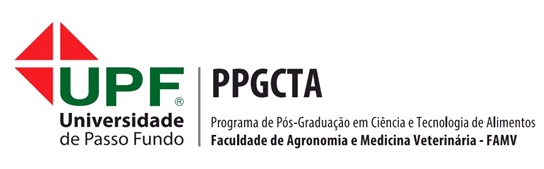 Informações 01 de março – sexta feira Workshop do PPGCTA.Horários do 1º BimestreHorários do 2° BimestrePeríodo de inscriçãoProcesso seletivo de ingressoProcesso seletivo de bolsasPeríodo de matrículasData de início: 15/10/2018Data de encerramento: 15/12/2018Data de início: 07/01/2019Data de encerramento: 09/01/2019Data de divulgação: 09/01/2019Data de início: 07/01/2019Data de encerramento: 09/01/2019Data de divulgação: 09/01/2019Para alunos da turma 2019: 14/01/2019 a 16/01/2019Para alunos da turma 2018: 06/03/2019Turnos07/mar14/mar21/mar28/mar04/abr11/abr18/abr25/abr02/mai09/maiQuinta manhãQA (5 h)QA (5 h)QA (5 h)QA (5 h)QA (5 h)QA (5 h)FeriadoQA (5 h)QA (5 h)QA (5 h)Quinta tarde (2P)AS 1P ChristianAS 2 P Christian2 P Christian2 P Christian2 P Christian2 P ChristianFeriado2 P Christian2 P Christian2P LucianeQuinta tarde (3PAS 4P LucianeAS 3P LucianeAS 3P LucianeAS 3P LucianeAS 3P LucianeAS 3P LucianeFeriadoAS 3P LucianeAS 4P LucianeAS 2P LucianeTurnos08/mar15/mar22/mar29/mar05/abr12/abr19/abr26/abr03/mai10/maiSexta manhãMA Laura 3PMA Laura 4PMA Laura 3PMA Laura 3PMA Laura 3PMA Laura 3PFeriadoMA Laura 3PMA Laura 3PMA Laura 3PSexta manhãMA Laura 2PMA Luciana 1PMA Luciana 2PMA Luciana 2PMA Luciana 2PMA Luciana 2PFeriadoMA Luciana 2PMA Luciana 2PMA Luciana 2PSexta tardeSII (4h)PE (4h)PE (4h)SII (4h)PE(4h)SII (4h)FeriadoPE (4h)PE (4h)SII (4h)Turnos16/mai23/mai30/mai06/jun13/jun20/jun27/jun04/jul11/julQuinta manhãCTG (5h)CTG (5h)CTG (5h)CTG (5h)CTG (5h)FeriadoCTG (5h)CTG (5h)CTG (5h)Quinta tardeDOC I (4h)DOC I (4h)DOC I (4h)DOC I (4h)FeriadoCTG (2h)DOC I (1h) CTG (3h)Turnos17/mai24/mai31/mai07/jun14/jun21/jun28/jun05/jul12/julSexta manhãCTL (5h)CTL (5h)CTL (5h)CTL (5h)CTL (5h)CTL (5h)CTL (5h)CTL (5h)CTL (5h)Sexta tardePE (4h)PE (4h)PE (4h)PE (4h)PE (4h)PE (4h)PE (1h)Nº créditosDisciplinaProfessor3Análise Sensorial (AS)Luciane Colla/Christian Reinehr3Ciência e Tecnologia de Grãos e Farinhas (CTG)Luiz Carlos Gutkoski3Microbiologia Avançada de Alimentos (MA)Laura Rodrigues/Luciana Ruschell1Seminários II (SII)Christian Reinehr2Docência I (DOC I)Telma Bertolin 2Docência II (DOC II)*Telma Bertolin (horário livre)3Planejamento de Experimentos (PE)Marcelo Hemkemeier3Química de Alimentos (QA)Luiz Carlos Gutkoski3Ciência e Tecnologia de Laticínios (CTL)Vandré Brião